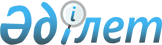 О присвоении наименования безымянной улице и о переименовании улицы в селе Екпин Екпинского сельского округаРешение акима Екпинского сельского округа Тарбагатайского района Восточно-Казахстанской области от 8 февраля 2021 года № 4. Зарегистрировано Департаментом юстиции Восточно-Казахстанской области 10 февраля 2021 года № 8403
      Примечание ИЗПИ.

      В тексте документа сохранена пунктуация и орфография оригинала.
      В соответствии с пунктом 2 статьи 35 Закона Республики Казахстан от 23 января 2001 года "О местном государственном управлении и самоуправлении в Республике Казахстан", подпунктом 4) статьи 14 Закона Республики Казахстан от 8 декабря 1993 года "Об административно - территориальном устройстве Республики Казахстан", на основании заключения ономастической комиссии при акимате Восточно - Казахстанской области от 28 декабря 2020 года и с учетом мнения населения соответствующей территории, аким Екпинского сельского округа РЕШИЛ:
      1. Присвоить безымянной улице в селе Екпин Екпинского сельского округа наименования - "Бадерикамал Солтанғазықызы".
      2. Переименовать в селе Екпин Екпинского сельского округа улицу "Квартал № 2" на улицу "Қапатай Жанқайыров".
      3. Контроль за исполнением настоящего решения оставляю за собой.
      4. Настоящее решение вводится в действие по истечении десяти календарных дней после его первого официального опубликования.
					© 2012. РГП на ПХВ «Институт законодательства и правовой информации Республики Казахстан» Министерства юстиции Республики Казахстан
				
      Аким 

А. КАРАТАЛОВ
